AnexosAnexo IProductos y concentraciones para la fabricación de los geles de electroforesis:*las concentraciones detalladas a continuación son para 2 geles de 0.75mmAnexo IITampones de carga añadidos a las muestras para la SDS-PAGE:*las concentraciones detallas a continuación son para realizar el tampón de carga para las muestras que se corrieron en la SDS-PAGE en condiciones no reductoras. El tampón de carga para las condicioness reducidas está compuesto por 950µl del tampón de carga normal y 50µl de β-mercaptoetanol.Aexo IIIEjemplo de las tablas diseñadas con los resultados de las identificaciones proteicas: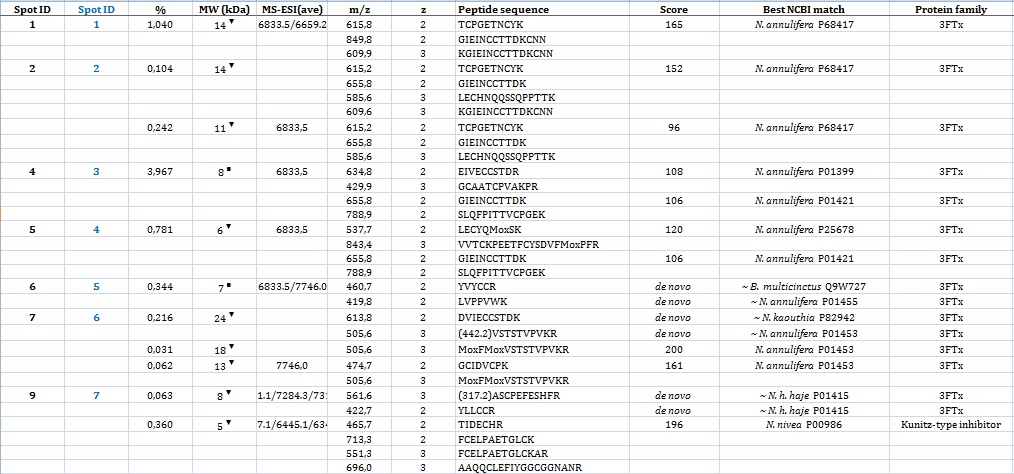 Spot ID: número del pico en el cromatograma.%: porcentaje asociado a cada banda electroforética.MW (kDa): peso molecular observado en el gel.MS-ESI (ave): peso molecular real.m/z: relación masa-carga del péptido.z: carga del péptido.Peptide sequence: secuencia aminoacídica con la que se encontró similitud en la base de datos.Score: score de la similitud.Best NCBI match: mejor resultado de similitud encontrado en la base de datos.Protein family: familia proteica a la que pertenece la proteína.Anexo IVTabla de relación entre las abreviaturas de las familias proteicas y sus nombres.ProductosResolución del 15%Acrilamida 40%3.38 ml1.5 Tris pH= 8.82.24 mlH2O3.31 mlSDS 10%90 µlAPS 10%45 µlTEMED13 µlProductosResolución del 15%Acrilamida 40%400 µl0.5 Tris pH= 6.81.58 mlH2O1.7 mlSDS 10%41 µlAPS 10%20 µlTEMED10 µlProductosTampón de carga para proteínas 6X0.5 M TRIS pH= 6.82.5 mlGlicerol5 mlSDS2 mlAzul de bromofenol al 1%0.4 mlAbreviaturaFamilia proteica3FTxThree finger toxinLAAOL-aminoacid oxidaseENEndonucleasaNTNucleotidasaPIII-SVMPMetaloproteinasas del grupo PIIICRISPCysteine-rich secretory proteinPLA2Fosfolipasa tipo A2vNGFVenom nerve growth factor KUNKunitz-type serine proteaseTNRFTumor necrosis factorACHEAcetilcolinesterasaCVFCobra venom factorPDEFosfodiesterasaO/VOhanin/VesprinCTLC-type lectin-like proteinALBAlbúminaHDHialuronidasaDCDominio DC (PIII)niNo identificada